УТВЕРЖДАЮ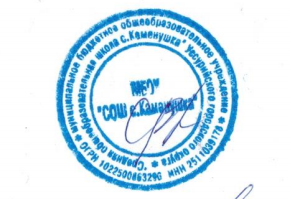 И.о.директораМБОУ СОШс. КаменушкаКостюк С.В.АНАЛИЗРаботы муниципального бюджетного общеобразовательного учреждения «Средней школы с.Каменушка»за 2021-2022 учебный годг. Уссурийск, 2022 г.Раздел 1. Общая характеристика ООНаличие правоустанавливающих документовМуниципальное бюджетное общеобразовательное учреждение «Средняя общеобразовательная школа с.Каменушка»  осуществляет свою работу на основании Лицензии: выдана департаментом образования и науки Приморского края №22 от 21 января 2015 серия 25Л01 № 0000687, действительно – бессрочно. Свидетельства о государственной аккредитации: регистрационный номер 125, выдано «05» ноября 2014 г. Департаментом образования и науки Приморского края, действительно до «05» ноября 2026 г. Деятельность школы регламентируется следующими локальными актами: - приказы и распоряжения директора школы; - календарный учебный график режим занятий на 2022-2023 учебный год; - положение «Правила приема в школу»; - положение о промежуточной аттестации; - договор; - инструкции; - документы об охране труда и действиях в чрезвычайных ситуациях; - иными локальными актами, утвержденными в установленном порядке в рамках, имеющихся у школы полномочий. Анализ социального окружения микрорайона  школыМБОУ СОШ с.Каменушка – это общеобразовательное учреждение со сложившимися традициями, правилами, законами. Ее микрорайоном и одновременно культурно- образовательным пространством развития школьников является сельская местность, с находящимися в ней социокультурными учреждениями. Социальный портрет населения составляют в большинстве жители сельского поселения. Это представители разных профессий: индивидуальные предприниматели, фермеры, инженеры, строители, а также работники бюджетной сферы. Школа является образовательным и социокультурным центром в селе: это единственная школа, в которой обучается 97 детей, из близлежащих сел Заречное, Горно-таежное, Дубовый ключ, Долины, Кондратеновка, Каймановка и Каменушка. Анализ работы ОО с социокультурными ресурсами села.Школа и социум на селе неразделимы. Являясь органической частью целого, школа отражает все противоречия, проблемы, ценности, присущие сельскому жителю, помогает в преодолении социальных различий, сохранения принципа социального равенства сельского социума. Школа тесно сотрудничает с Домом культуры. Обучающиеся школы принимают активное участие в проводимых мероприятиях: чествование пожилых людей, День матери, День защитника отечества, 8 – е марта, акция «Бессмертный полк», день Защиты детей. 20 % обучающихся посещают кружки, 60% - пользуются услугами библиотеки.  

1.4. Структура органов управления, государственно - общественного управления и самоуправленияВ основу управления ОУ положена пятиуровневая модель управления, каждый уровень находится во взаимосвязи и взаимозависимости друг от друга. Первый уровень образуют Совет школы, директор, педагогический совет, которые совместно определяют стратегию развития школы, вопросы организации внешкольной и внеклассной работы, детского питания, осуществляют контроль за здоровьем и безопасными условиями обучения и воспитания. В соответствии с Федеральным Законом № 273 от 29.12.2012 г. «Об образовании в Российской Федерации» и в целях развития коллегиального управления в школе работает Совет школы, в который вошли педагоги, родители, учащиеся, представители общественности. Совет школы является одной из форм самоуправления школы и создан для оказания содействия в деле обучения и воспитания учащихся, улучшения материально-технической базы, финансовой поддержки инновационных процессов. Частные задачи определяются следующим: директор представляет интересы школы в государственных и общественных инстанциях, создает благоприятные условия для развития школы; педагогический совет определяет стратегию осуществления программы развития, несет коллективную ответственность за принятые решения. Второй уровень образуют заместитель директора. Заместитель директора по УВР осуществляет мониторинг образовательной деятельности учащихся и профессионального роста педагогов, контроль за работой структурных подразделений, учебной нагрузкой обучающихся, внутришкольный контроль, контроль за исполнением нормативных документов, организует внеурочную деятельность в рамках ФГОС НОО. Заместитель директора по ВР организует внеурочную воспитательную деятельность, работу ученического самоуправления, контролирует состояние воспитательной работы в школе, организует работу музея, спортивных кружков и секций, работает с детьми, требующими особого педагогического внимания, отвечает за связь с внешкольными учреждениями. Третий уровень составляют профсоюзный комитет, родительский комитет. Родительский комитет оказывает содействие администрации школы в совершенствовании условий для осуществления образовательного процесса, защите законных прав и интересов обучающихся, организации и проведении общешкольных мероприятий. Общественная организация педагогов представлена профсоюзным комитетом школы, который принимает участие в организации жизнедеятельности педагогического коллектива, стоит на защите прав учителей. Четвертый уровень – уровень оперативного управления представлен методическими объединениями учителей. Пятый уровень управления представлен Советом учащихся.Совет учащихся – орган ученического самоуправления, который организует внеурочную деятельность учащихся. Структура управления школой строится на основе взаимодополнения и взаимосвязи всех уровней и обеспечивает эффективное принятие управленческих решений. Совершенствование деятельности общественных структур: Совета школы, Родительского комитета - позволяет подняться на новый уровень. Их деятельность направлена на развитие социального партнерства между школой и окружающим ее сообществом и консолидацию ресурсов для совместного решения проблем. Анализ официального сайта ОО в соответствии.Раздел 2. Анализ  деятельности,  направленной  на получение  бесплатного  качественного  образования2.1. Анализ учета детского населения по закрепленной за ОО территорией и набор учащихся  в 1-е классы.МБОУ СОШ с.Каменушка  ежегодно организует и осуществляет текущий учет обучающихся своего учреждения вне зависимости от места их проживания. МБОУ СОШ с. Каменушка отдельно ведет учет:- детей и подростков до 18 лет проживающих на территории закрепленной за школой;- детей и подростков 7-18 лет, не обучающихся в образовательных учреждениях по неуважительным причинам;- обучающихся, систематически пропускающих по неуважительным причинам занятия в образовательных учреждениях;Сведения об указанных категориях обучающихся предоставляются МБОУ СОШ с. Каменушка в отдел  образования -  о детях и подростках 7-18 лет, не обучающихся по неуважительным причинам; - об обучающихся, систематически пропускающих по неуважительным причинам занятия в МБОУ СОШ с. Каменушка;МБОУ СОШ с. Каменушка в случае выявления семей, препятствующих получению своими детьми образования и (или) ненадлежащим образом выполняющих обязанности по воспитанию и обучению своих детей:незамедлительно принимает меры по взаимодействию с родителями (законными представителями) для организации обучения несовершеннолетних;информирует Комиссию по делам несовершеннолетних и защите их прав Администрации Уссурийского городского округа,  для принятия мер воздействия в соответствии с действующим законодательством;информирует отдел  образования  о выявленных детях и принятых мерах по организации обучения.Набор обучающихся 1 – го класса.2.2. Характеристика контингента обучающихся.На конец 2021-2022 учебного года в школе обучалось 97 учеников. Из них: учащихся 1-4 классов – 32 человек, 5-9-х классов – 62 человека, 10-11 классов – 3 человека. Сохранность контингента обучающихся в течение нескольких лет говорит о востребованности школы как образовательном учреждении.2.3. Анализ организационных условий для получения каждым учеником обязательного уровня образования и удовлетворение образовательных потребностейВ школе созданы необходимые условия для получения каждым учеником обязательного уровня образования. В школе 3 человека относятся к категории - детей-инвалидов. Они обучаются по основным общеобразовательным программам.  Условия обучения школьников группы риска.В МБОУ СОШ с. Каменушка в «группе риска» 1 ученик. Организация обучения и воспитания детей «группы риска» в школе осуществляется всесторонне, только тогда она будет эффективна. В этом процессе тесно взаимодействуют педагоги, родители.Классный руководитель планируют воспитательную деятельность классного коллектива с учетом форм и методов работы с учащимися, находящимися в зоне или группе риска. Классный руководитель сопровождает и координирует выполнение мероприятий плана профилактической деятельности с учащимися «группы риска», подводит итоги за определенный период времени.На этапе оказания помощи семье и детям «группы риска» применяются:- метод воспитания – способ воздействия на сознание, волю, чувства, поведение людей с целью выработки у них заданных качеств. К методам воспитания относятся убеждение, побуждение, поощрение, порицание- метод убеждения – применяется с целью сформировать у личности готовность активно включиться в предусмотренную содержанием воспитания деятельность. Данный метод обеспечивает у людей развитие общечеловеческих морально-этических качеств.- метод побуждения – применяется с целью нацелить человека на деятельность в соответствии с его интересами и потребностями- метод поощрения – выражение положительной оценки деятельности индивида- метод порицания – реакция на нежелательные деятельность и поведениеОрганизация педагогической помощи детям «группы риска» направлена:1. Создание благоприятных условий для развития личности учащихся. 2. Отслеживание пробелов в знаниях, умениях и навыках учащихся. 3. Проведение дополнительных занятий, консультаций. 4. Укрепление положения детей в классном коллективе, помощь учащимся в выполнении общественных поручений. 5. Оказание психологической помощи родителям педагогически запущенных детей и учащимся из неблагополучных семейПредупреждение привычек к курению, влечению к алкоголю и токсичным средствам: анкетирование учащихся, родителей; заседание «круглого стола» на тему «Наркомания, алкоголизм – слабость или болезнь»; заседания семейных клубов «Курение – цена модной привычки», «Наркомания среди подростков»; лекции для родителей: «Психология ранней наркомании», «Проба наркотика – шаг в пропасть», «Сигарет, не приносящих вреда, – нет», «Профилактика наркомании, токсикомании, алкоголизма».Правовая ответственность родителей. Мероприятия по профилактике жестокого обращения с детьми: родительские собрания, индивидуальные беседы, оформление наглядного материала, памятки для родителей.Организация свободного времени1 Изучение интересов и способностей учащихся. 2 Вовлечение детей в кружки, секции, общественно полезную деятельность, детские общественные организации. 3 Изучение читательских интересов, запись в библиотеку, отслеживание периодичности ее посещения, помощь в составлении списка интересных и необходимых для развития книг. 4 Изучение участия детей в неформальных объединениях по месту жительства. 5 Поощрение любых видов художественного и технического творчества детей и участия их в общественных и классных делах. Характеристика образовательных программВ школе реализуются: - основная общеобразовательная программа начального общего образования, - основная общеобразовательная программа основного общего образования, - программа среднего (полного) общего образования. Программы реализуются через индивидуальный учебный план МБОУ СОШ с. Каменушка и предполагает безусловное выполнение гигиенических требований к условиям обучения в образовательных учреждениях, выстроен исходя из концептуальных приоритетов Программы развития МБОУ СОШ с. Каменушка.Анализ выполнения учебных планов, планов  внеурочной деятельностиОсобенностью учебного плана МБОУ СОШ с. Каменушка на уровне начального общего образования является поддержка практики интегративного изучения отдельных дисциплин. Интеграция отдельных дисциплин в начальной школе:
- не допускает перегрузки учащихся;- способствует выполнению программных требований; - обеспечивает обучающимся целостное восприятие мира;- способствует успешной социализации обучающихся.В соответствии с ФГОС НОО реализация учебного плана в 1-4 классах обеспечивается УМК «Школа России», которая в полной мере реализует требования ФГОС по достижению планируемых результатов. Часы федерального компонента распределены согласно Базисного учебного плану для образовательных учреждений Российской Федерации (в ред. Приказа Минобрнауки РФ от 01.02.2012 N 74).Особенности учебного плана основного общего образования:Инвариантная часть учебного плана включает в себя обязательные учебные
предметы федерального компонента на ступени основного общего образования: «Русский язык», «Литература», «Иностранный язык», «Математика», «Информатика и ИКТ», «История», «Обществознание (включая экономику и право)», «Природоведение», «Биология», «География», «Физика», «Химия», «Искусство (музыка и изобразительное искусство)», «Технология», «Основы безопасности жизнедеятельности», «Физическая культура». Часы вариативной части (региональный компонент и компонент образовательного учреждения):- использованы на увеличение учебных часов по предмету «Русский язык» в 5-7 классах в целях обеспечения условий успешного освоения образовательного стандарта по русскому языку (наличие образовательных программ, рассчитанных на освоение материала в объеме в 5 классе - 5 часов, 6 классе - 6 часов, 7 классе - 4 часа) и качественной подготовки к государственной (итоговой) аттестации; по предмету «Биология» в 6 классе - 2 часа в целях усиления эколого- биологического просвещения за - счёт  выполнения лабораторных работ.
Реализация дополнительных образовательных  услуг, в том числе платных услугШкола не предоставляет платные дополнительные образовательные услуги.Анализ расписания учебных занятий в соответствии с СанПиН 2.4.2.2821-10Расписание уроков составлено на основании Учебного плана МБОУ СОШ с. Каменушка на 2021-2022 учебный год, утвержденного приказом от 01.09.2017г № 101 с учетом требований СанПиН 2.4.2.2821-10. «Санитарно-эпидемиологические нормы к условиям и организации обучения в общеобразовательных учреждениях», с учѐтом баллов дневной и недельной нагрузки обучающихся. Расписание уроков составлено отдельно для - обязательных занятий 1-11 классов и Дополнительного образования. Согласно Годовому календарному учебному графику на 2021-2022 учебный год и в соответствии с СанПиНом участники образовательного процесса 1 –й класс обучается  по 5-ти дневной учебной неделе, а участники образовательного процесса 2 – 11-х классов введена 6-ти дневная учебная неделя. Количество часов, отведенных на освоение обучающимися учебного плана, соответствует максимальной учебной недельной нагрузке: 1класс - 21 час 2 класс - 26 часов 3 класс - 26 часов 4 класс - 26 часов 5 класс - 32 часа 6 класс - 35 часа 7 класс - 35 часа 8 класс - 36 часов 9 класс - 36 часов 10-11 класс – по 37 часов Школа работает в одну смену, согласно годового календарного учебного графика. Продолжительность урока для 1-х классов – 35 минут, для 2-11 классов - 45 минут, указанная в Годовом календарном учебном графике, соответствует п.10.9 и 10.10 СанПиН (не более 45 минут). Продолжительность урока определена Уставом школы. Начало занятий в 08 час.35 мин. что соответствует СанПиН. Продолжительность перемен в соответствии с п.10.4 СанПиН: - между уроками – 10 минут, - большая перемена после 2 и 3 уроков – 20 минут. Недельная нагрузка распределяется равномерно в течение учебной недели. Объѐм максимальной допустимой нагрузки в течение дня составляет: для обучающихся 1-х классов – 4 урока и 1 день в неделю – 5 уроков, за счѐт урока физической культуры; для обучающихся 2-4 классов – не более 5 уроков; для обучающихся 5-9 классов – не более 7 уроков; для обучающихся 10-11 классов – не более 7 уроков. Правильно составленное школьное расписание уроков позволяет сохранить высокую работоспособность на протяжении учебного дня, недели, четверти. При составлении расписания уроков можно выделить ряд принципов. Первый принцип формулируется как «учет динамики работоспособности в сочетании со сложностью предмета». Сложность предмета – понятие субъективное, ведь ученики имеют разные способности и склонности, неодинаковое и эмоциональное восприятие данного предмета. Трудность предмета зависит и от профессионального мастерства учителя. Тем не менее, многочисленные исследования позволили классифицировать предметы по их сложности, в основу классификации была положена выраженность объективных признаков утомления, регистрируемых после того или иного урока. Второй принцип правильного составления расписания уроков можно сформулировать как «чередование предметов по их сложности». При этом можно поставить рядом два достаточно сложных предмета как математика и иностранный язык, поскольку характер материала у них различный. Но ставить рядом русский язык и литературу, физику и химию не рекомендуется, поскольку это предметы однотипные. В составлении расписания уроков, данный принцип соблюдается не всегда. Это связано с количеством кабинетов, количеством учителей, их нагрузкой и пожеланиями. Анализ режима работы ОО в соответствии  с календарными учебными графикамиУчебный год в МБОУ СОШ с.Каменушка начинается 1 сентября и заканчивается в соответствии с учебным планом соответствующей общеобразовательной программы. В процессе освоения общеобразовательных программ учащимся предоставляются каникулы. Календарный учебный график составлен с учетом мнения участников образовательных отношений: обсуждался Советом учреждения ( протокол № 1 от 29.08.2021г.), учениками и родителями, принят Педагогическим советом школы и утвержден приказом директора общеобразовательного учреждения № от 30.08.2021г. Изменения в годовой учебный график вносятся приказом директора по согласованию с Советом учреждения и Педагогическим советом учреждения. Календарный учебный график ОУ учитывает в полном объѐме возрастные психофизиологические особенности учащихся и отвечает требованиям охраны их жизни и здоровья. Продолжительность учебного года в общеобразовательных классах составляет: в 1 классах – 33 учебные недели, во 2-4 - 35 учебные недели, в 5-8, 10 классах – 35 учебных недель, 9-х,11-х классах - 34 учебные недели. Учебный год заканчивается в соответствии с учебным планом, с учетом мнения педколлектива, учеников и родителей. Раздел 3. Реализация программы  повышения качества образования3.1. Количественный и качественный анализ результатов итоговой диагностики, сопоставимый  с анализом результатов стартовой диагностикиНа начало 2021 - 2022 учебного года в школе обучались в 1,2,3 - 10 классах 97 учащихся. На момент окончания учебного года в школе 96 учащихся. Количество классов комплектов - 10, средняя наполняемость в классах составила – 9,6 обучающихся. За год аттестовались 2 – 11 кл. (90 чел.). Из них:                                 Отличников – 1 (7%)                                 Хорошистов – 31 (32%)      Успеваемость и качество знаний по классам за 2021-2022 уч.г.82 учащихся переведены в следующий класс, 14 человек получили аттестат об окончании основного общего образования. Итоги успеваемости по предмету за 2021-2022 уч.год
Алгебра
Английский языкБиология ГеографияГеометрия История Дитература Математика Окружающий мирРусский языкФизика Химия Чтение Состояние качества знаний, умений и навыков учащихся начальной школыУспеваемость 2,3 классов начальной школы - 100%. Среди обучающихся  2,4 классов –отличников 1, 14 обучающихся успевают на «4» и «5» (52%). Динамика успеваемости и качества знаний в начальной школеПо плану ВШК проведён мониторинг успеваемости и качества знаний по предметам в начальной школе. Проведены полугодовые, годовые итоговые контрольные работы во 2, 3 классах.Анализ результатовадминистративных контрольных работ по русскому языкуАнализ результатов административных контрольных работ по математикеИз анализа административных контрольных работ следует, что качество знаний, уровень обученности по основным предметам в начальной школе средний.  Состояние качества знаний, умений и навыков учащихся основной школы  Успеваемость 5 - 9 классов основной школы – 100%. Среди учащихся 5-9 классов – 17 учащихся успевают на «4» и «5» (27%). Уровень обученности остается стабильным, а качество по сравнению с прошлым годом снижается.Качество знаний по классам представлено в таблице по итогам года:Динамика успеваемости и качества знаний в основной школеАнализ результатов административных контрольных работ по русскому языкуАнализ результатов административных контрольных работ по математикеСостояние качества знаний, умений и навыков учащихся старшей школыУспеваемость  10- 11 классов – 100%. Качество знаний по классам представлено в таблице по итогам года:Динамика успеваемости и качества знаний в старшей школе  По плану ВШК проведён мониторинг успеваемости и качества знаний по предметам. Проведены входные, полугодовые, годовые итоговые контрольные работы в 10 и 11 классах. 3.2. Анализ  итоговой аттестации обучающихся в сравнении с результатами  прошлых летРезультаты ОГЭ3.3. Результаты внутришкольного мониторинга  образовательных достижений.Для эффективного прохождения учебного процесса составлен годовой план внутришкольного контроля. Контроль за учебно-воспитательным процессом носит системный характер, осуществляется в соответствии с планом ВШК, который является разделом плана работы школы на текущий учебный год. Объекты контроля УВП: 1. Выполнение всеобуча. 2. Качество преподавания учебных предметов, работа педагогических кадров. 3. Качество ЗУН. 4. Качество ведения школьной документации. 5. Выполнение программ и предусмотренного минимума. 6. Подготовка и проведение промежуточной и итоговой аттестации. Формы контроля разнообразны: тематический, классно-обобщающий, фронтальный, персональный, тематически-обобщающий, мониторинг. Методы контроля в основном традиционны: наблюдение, изучение документации, проверка знаний учащихся, собеседование с участниками учебно- воспитательного процесса, тестирование, контрольные работы, посещение уроков и внеклассных мероприятий. Итоги ВШК подводятся на заседаниях педагогического совета, совещаниях при директоре , заседаниях методического совета и ШМО учителей, собеседованиях с учителями, классными руководителями. В течение 2021-2022 учебного года администрация школы держала на постоянном контроле работу педагогического коллектива по выполнению Закона РФ «Об образовании» по следующим направлениям: - комплектование 1,10 классов; - посещаемость учащимися учебных занятий, факультативов; - работа учителей со слабоуспевающими; - организация внеаудиторной занятости учащихся; - обучение на дому; - адаптация учащихся 5-х классов; - организация работы с детьми, имеющими одну итоговую оценку «3» и «4»; - организация работы по преемственности между начальной и основной школой. В школе четко выстроена система контроля за посещаемостью и успеваемостью детей «группы риска». Контроль за выполнением всеобуча. В 2021-2022 учебном году особое внимание в работе администрации, классных руководителей уделялось упорядочению посещаемости занятий учащимися, условно переведенными, выявлению учащихся, не приступивших к занятиям, проведению индивидуальных занятий, уточнению банка данных «трудных» учащихся и неблагополучных семей, упорядочению работы классных руководителей и учителей-предметников по контролю за посещаемостью учащихся. 2.Контроль за работой педагогических кадров. Все работающие в школе учителя имеют специальное педагогическое образование. Все учителя своевременно повышают и подтверждают свой квалификационный разряд в соответствии с планом. Курсы повышения квалификации прошли все педагоги школы в соответствии с перспективным планом повышения квалификации. В начале учебного года проводилось собеседование с каждым учителем по теме «Наличие учебно - методического обеспечения, знание учебных программ», календарно - тематическое планирование было утверждено на заседаниях ШМО. В соответствии с планом работы были составлены графики контрольных работ входного и промежуточного контроля, итогового контроля. Велась работа по методическому обеспечению учебного плана: проанализированы содержание, преемственность, подобраны комплекты учебников, соответствующие федеральному компоненту на учебный год Систематически проводятся с учителями собеседования по оказанию методической помощи. Кроме того, учителя посещают семинарские занятия, круглые столы, мастер-классы в рамках методических мероприятий района. В коллективе сложилась атмосфера сотрудничества, взаимопонимания, добросердечных отношений. Контроль за состоянием преподавания учебных предметов. Особое внимание в работе ШМО и администрации уделялось совершенствованию форм и методов организации урока, а также личностно-ориентированному подходу в процессе обучения. Основными направлениями посещений и контроля уроков были следующие пункты: - формы и методы, применяемые на уроках - самостоятельная работа уч-ся, ее содержание и организация - как решаются задачи урока - создание условий для обучения - организация учебной деятельности уч-ся - использование интерактивной доски - оказание методической, практической помощи в организации и проведении уроков. Посещенные уроки показали, что - учителя уверенно, профессионально владеют учебным материалом; - меняется отношение педагогов к учебным ЗУНам: они становятся не самоцелью обучения, а средством развития социально – значимых качеств личности (мыслительных, эмоционально – чувственных, поведенческих, коммуникативных, физических, творческих). Это достигается путем применения развивающих педагогических технологий и подбором учебных задач; учителя ставят цели развития личных качеств учащихся на уроке (мышления, речь, нравственность, коммуникативность и т.д.) и реализуют их средством учебного предмета;  учителя уверенно, профессионально владеют учебным материалом; используют дидактические материалы (аудио, компьютерные демонстрации, приборы); - учителя дают разноуровневое домашние задания, поощряют инициативу и самостоятельность, поощряют индивидуальные учебные достижения, предлагают задания, развивающие интуицию, творческое воображение. Учащиеся активны, организованы, учителя контролируют детский коллектив. Анализ посещенных уроков выявил ряд проблем: - недостаточное использование на уроках современных образовательных технологий (проблемное обучение, разноуровневое обучение, исследовательский и проектные методы, метод опорных конспектов и т.п.) - нечеткая постановка целей и задач урока; - низкий уровень использования учебно – наглядного оборудования на уроках. - тема урока не всегда совпадает с календарно – тематическим планированием Заместителем директора по УВР в 2021-2022 уч. году было посещено 23 урока.  В школе ведутся элективные курсы по разным направлениям. Они направлены на расширение знаний учащихся по предмету, привитие интереса к изучаемому предмету, на подготовку учащихся к государственной итоговой аттестации. Контроль за ведением школьной документации В 2021-2022 уч. году систематически проводилась проверка классных эл.журналов по своевременному их заполнению, выставлению оценок, работе со слабоуспевающими учащихся, по выполнению программ. К сожалению, классные журналы учителями оформляются с множеством замечаний. В связи с этим, неоднократно проводились совещания при зам. директора по УВР с целью напоминания инструкции по ведению журнала. Проводилась проверка тетрадей уч-ся 5-11 классов с целью соблюдения единого орфографического режима, дозировки домашнего задания, объема классных и контрольных работ, проводилась проверка рабочих и контрольных тетрадей по предметам. В ходе проверок было выявлено, что не все учителя - предметники своевременно проверяют тетради, не предъявляют строгих мер к учащимся по ведению тетрадей. Проверка классных журналов показала, что большинство записей в журналах заполняются согласно Инструкции по заполнению классных журналов: аккуратно производятся записи, своевременно и объективно выставлены оценки за учебный год, программный материал выполнен по всем учебным предметам за счет уплотнения; контрольные, лабораторные, практические работы проведены согласно календарно-тематическому планированию. В 2021-2022 учебном году необходимо совершенствовать систему контроля по ведению школьной документации в соответствии с нормами и требованиями их ведения Контроль за работой по подготовке к итоговой аттестации. Согласно Закону Российской Федерации «Об образовании» освоение общеобразовательных программ основного общего образования завершается обязательной итоговой аттестацией выпускников общеобразовательных учреждений независимо от формы получения образования. На основании Положения о государственной (итоговой) аттестации выпускников ОО РФ был разработан план подготовки к государственной (итоговой) аттестации выпускников. В соответствии с планом, работа велась по следующим направлениям: организационные вопросы, работа с педагогическим коллективом, работа с родителями, работа с учащимися. В своей деятельности по подготовке и проведению государственной (итоговой) аттестации администрация школы и педагогический коллектив руководствовался нормативно – распорядительными документами федерального, регионального, муниципального, школьного уровней. Данные документы систематизированы и оформлены в папки по уровням прохождения информации. Папки с документами федерального, регионального, муниципального уровней пополнялись в соответствии с их поступлением. Все нормативно – распорядительные документы рассматривались на совещаниях различного уровня. Информированность родителей и обучающихся об источниках получения информации по подготовке и проведению государственной (итоговой) аттестации выпускников проходила через родительские и ученические собрания, где они знакомились с перечнем нормативно – правовой документации, методическими рекомендациями, через оформленный информационный стенд «ЕГЭ, ГИА», через сайт школы. Протоколы родительских и ученических собраний содержат дату проведения, тематику, список участника и его подпись. Проводились индивидуальное консультирование учителей, родителей и учащихся по вопросам государственной (итоговой) аттестации. Постоянно в поле зрения находится успеваемость и посещаемость учащихся 9-х классов. С целью предупреждения неуспеваемости, пропусков учебных занятий без уважительной причины, проводились индивидуальные беседы с родителями и учениками. Посещаемость обучающихся в 2021-2022 учебном году. Немаловажное значение в качестве знаний обучающихся является их посещаемость. Среднее количество пропущенных уроков, без уважительной причины -0. В данном вопросе хорошо работали с родителями (законными представителями) обучающихся классные руководители.3.5. Анализ работы с учащимися, имеющими повышенную учебную мотивациюРабота с одаренными детьми в школе продолжает оставаться одним из приоритетных направлений. За последние годы сложилась система работы с учащимися, имеющими повышенную мотивацию к учебно-познавательной деятельности, это участие: - в предметных олимпиадах различных уровней, - в предметных неделях, - в интеллектуальных конкурсах и играх, - в конкурсах исследовательских работ и персональных проектах. Работа с обучающимися позитивно мотивированными на учебу, традиционно ведется в нашей школе по всем предметам. Участие учащихся  начальной школы в конкурсах и олимпиадах.Анализируя работу школы с учащимися, имеющими повышенную учебную мотивацию необходимо- продолжить совместную работу учителей начальной школы, среднего и старшего звена для раннего выявления школьников, которые обладают творческими способностями, стремящихся к углубленному изучению определенной учебной дисциплины или образовательной области; - проведение школьных предметных недель с целью повышения интереса обучающихся к изучению предмета либо цикла предметов, развития познавательной и творческой активности учащихся; - формирование знаний, умений и навыков в предметных областях познавательного и личностного развития учащихся с учетом их дарования. - обеспечение максимально широкого участия в различных конкурсах, интеллектуальных играх, предметных олимпиадах.Анализ профессионального самоопределения  выпускниковРаздел 4. Реализация программы  формирования  или развития УУДАнализ стартовой и итоговой диагностической  работы на метапредметной основеМониторинг сформированности читательской  грамотности на основе письменных работ  на метапредметной основеМониторинг ИКТ-компетентности учащихся  на основе практических работ в сочетании  с письменной (компьютеризованной) частьюРезультаты выполнения учащимися итогового  индивидуального проектаДостижения обучающихся и их коллективов  (объединений, команд) в районных, областных,  федеральных конкурсах, соревнованиях и т. п.Раздел 5. Реализация программы  воспитания и социализацииТема работы школы / тема воспитательной работы.Методическая  тема школы: «Компетентностное обучение как ресурс качественного образования».Цель воспитательной работы: сформировать всесторонне развитую, гармоничную личность, имеющую активную социальную позицию, обладающую необходимой системой знаний, умений, навыков; воспитать человека нравственного, культурного, обладающего общечеловеческими и национальными ценностями.Воспитательная система ОУ.Воспитательная система школы является результатом теоретической подготовки и практической деятельности коллектива школы и имеет своей целью обозначить основные ценности, цели, направления воспитывающей деятельности, принципы педагогического воздействия, структуру и порядок управления школой как воспитательной системой. Воспитательная система (в отличие от системы воспитательной работы, которая предполагает взаимосвязанную совокупность форм и методов внеурочной деятельности, направленную на организацию досуга школьников) - это система, которая охватывает весь образовательный процесс, интегрирует учебную и внеурочную деятельность учащихся, деятельность и общение за пределами школы и т. д.Воспитательная система школы – система открытая. Школа находится в селе со слабо развитой социально-культурной инфраструктурой. Это ориентирует школу стать учреждением компенсирующим культурную бедность села. Школа использует воспитательные возможности сельской библиотеки, дома культуры, которые выступают как компоненты воспитательной системы. Взаимодействуя с семьями детей и возможности социума школа включается в преобразование среды (охрана природы, уборка территории села, забота о детском саде, помощь престарелым и др.).Воспитательная система школы – развивающаяся система. В процессе работы постоянно конкретизируются цели воспитания, расширяются системо-образующие виды деятельности и совершенствуются отношения и взаимодействие с окружающей средой.Воспитательная система школы является гуманистической. Она ориентирована на личность ребёнка, на развитие его способностей, задатков, индивидуальности, на подготовку его к жизни среди людей, взаимодействию с ними, на самопознание и самовоспитание ребёнка; на создание в школе обстановки социальной защищённости, взаимодействия, взаимопонимания, творческого содружества. Главное для школы – превращение её в школу воспитывающую.Компоненты воспитательной системыВоспитательная система предполагает единство воспитания в трёх сферах: в процессе обучения (в урочной деятельности), во внеурочной деятельности и в социуме. Она включает в себя следующие компоненты: Целеполагание  как проектирование идеальной модели выпускника школы, определяющее и диагностику, и содержание воспитательной деятельности, и характер отношений педагогов и воспитанников; Содержание деятельности педагогов и воспитанников представляет собой систему разнообразных дел, поручений, заданий, традиций, определяющих социально ценный жизненный опыт детей и духовную атмосферу школы; Педагогизация социальной среды в сельской местности;Непрерывная педагогическая диагностика, постепенно переходящая в самодиагностику школьников; Создание необходимых условий для достижения достаточной результативности педагогического труда, развития педагогической культуры учителей и воспитателей.Цели и ценности воспитательной системы школы –  развитие социально ориентированной личности, способной строить жизнь, достойную человека, обогащённой знаниями о природе и человеке, готовой к созидательной, творческой деятельности и нравственному поведению.Основная функция системы  – создание условий для развития этой личности.Опираясь на специфические особенности сельской местности, влияющие на становление личности ребёнка, цель воспитательной системы мы представляем в виде модели личности выпускника сельской школы - здоровая, творчески развитая, социально ориентированная личность, способная строить достойную человека жизнь;- умеющая сделать сознательный жизненный выбор в пользу творческогосамоопределения;- умеющая адекватно оценивать свои познавательные возможности и ставить посильную творческую задачу;- умеющая продуктивно общаться на уровне приобретённого опыта (знаний, компетентности);- умеющая сознательно организовать свой стиль (образ) жизни в конкретной социокультурной среде и проработать перспективы своего культурного роста;- знающая свои реальные профессиональные предрасположенности;- умеющая делать аргументированный, сознательно мотивированный выбор в процессе профессионального самоопределения.Каждая из составляющих этой модели предполагает наличие у юноши и  девушки определённого уровня знаний, умений, навыков, сформированных качеств и привычек. На основе модели выпускника разработаны модели школьника каждой возрастной категории.Анализ современных документов по проблеме воспитания, изучение опыта других сельских школ и деятельности педагогов нашей школы, опрос учащихся позволили определить основные ценности и идеи, которые должны лежать в процессе воспитания.1 группа - общечеловеческие ценности: Человек, Семья, Родина, Земля, Природа, Вера, Знания, Милосердие, Память.Центральное место в воспитательной системе школы занимает формирование экологического сознания: ответственного отношения к природе, к себе как составной части природы, к окружающему нас миру, к живым существам вокруг нас. Эти ценности могут быть усвоены школьниками, если будут правильно воплощены следующие идеи:- идея согласования ценности поколений (совместное сотрудничество учащихся и педагогов);-  идея приобретения навыков осознанного выбора и понимания личной ответственности за сделанный выбор;- идея оптимальной организованной деятельности школьников.  2 группа – ценности, отражающие культурно – историческую память.Здесь в основу работы положили идею сохранения и развития традиций, которая предполагает:а) организация поисковой деятельности через музейную комнату и ДДТ;б) историческое и литературное краеведение;в) изучение истории школы и сохранения её традиций3 группа ценностей – личностные ценности.Учёт потребностей и интересов ребенка. Интерес  - ступенька к саморазвитию.В основу здесь положена идея творчества, как результата развития личности.Вся воспитательная работа строится на следующих принципах:уважения личности;коллективной деятельности;разумной требовательности;учёт возрастных особенностей;стимулирования самовоспитания;связи с реальной жизнью села, района, области;опоры на интересы и потребности учащихся, педагогов, родителей, учёта социального заказа сельской школе;опоры на национальные, региональные и местные традиции.Системообразующую основу воспитания составляет  «Программа воспитательной работы с учащимися».Система деятельности воспитателей и воспитуемых в школе основана на 4-х составляющих подсистемах, вплетающихся одна в другую.Первая из этих подсистем является воспитание в процессе обучения.Второй подсистемой – комплексы воспитательных мероприятий, характерных для каждой возрастной группы школьников: младших школьников, подростков, старшеклассников.Третьей подсистемой является самоуправленческая общественная деятельность учащихся (в сотрудничестве  со взрослыми). Это выполнение общественных поручений, участие в деятельности самоуправленческих органов – собраниях, заседаниях, выборах, отчётах, конференциях на различных уровнях.Четвёртую подсистему представляет дополнительное образование учащихся с использованием других социальных институтов, окружающих школу.Через эти подсистемы осуществляется целостное воздействие на коллектив и отдельную личность на её интеллектуальную и эмоциональную и волевую сферы.Осуществление контроля заместителем директора по ВР за воспитательным процессом в ОУ:Работа МО  классных руководителей. В истекшем учебном году МО классных руководителей работало регулярно, согласно составленному плану.Сентябрь. Тема заседания «Использование современных педагогических технологий в процессе воспитательной работы». Рассмотрены вопросы диагностики, планирования и анализа работы классного коллектива, обсуждена циклограмма работы классного руководителя, библиотекарем проведён обзор методической литературы по данной теме.Ноябрь.  «Роль классного руководителя в становлении классного коллектива». Обсудили роль классного руководителя по созданию условий для саморазвития и реализации личности обучающихся.В январе рассмотрели «Воспитательные технологии», даны рекомендации по использованию их в работе с классными коллективами. Проведено практическое занятие по обмену опытом между классными руководителями.В марте состоялся разговор на тему «Профилактика девиантного поведения». На практическом занятии были выявлены причины и профилактика девиантного поведения в детской среде, использование методов в разрешение конфликтных ситуаций.Последнее, майское, заседание было посвящено теме «Психолого- педагогическая компетентность классного руководителя как основа успешного партнёрства с семьёй». Были подведены итоги работы МО за год, обсуждены общешкольные воспитательные мероприятия. В следующем учебном году необходимо на заседании МО дать методическую основу, на базе которой будут разработаны  и внедрены воспитательные системы классов.Мониторинг и анализ  деятельности классного руководителя.Методическая составляющаяМетодическая деятельность:- приоритетные направления в отчётном периоде (проведение обучающих и методических семинаров и совещаний; обобщение инновационных форм работы);Повышение теоретического, методического уровня подготовки классных руководителей по вопросам психологии и педагогики воспитательной работы.Информирование о нормативно – правовой базе, регулирующей работу классных руководителей в рамках реализации ФГОС.Обобщение, систематизация и распространение передового педагогического опыта.Вооружение классных руководителей современными воспитательными технологиями и знаниями современных форм и методов работы.- эффективность работы; Анализируя деятельность ШМО классных руководителей в текущем учебном году, хотелось бы отметить следующее:- план работы ШМО классных руководителей на 2021 – 2022 учебный год выполнен на 65%;- используются разнообразные формы работы, направленные на решение поставленных задач;- многие классные руководители применяют компьютерные технологии в своей деятельности;- классные руководители принимают активное участие в работе ШМО. Хотелось бы отметить активную и плодотворную работу в деятельности ШМО следующих классных руководителей: Паршина Г.П, Громова Л.Н., Таранова Т.А., Ракова М.Н.На итоговом заседании МО были определены задачи на 2022/2023 учебный год. Введение Федерального государственного образовательного стандарта предопределяет стратегическую направленность  деятельности классного  руководителя  на превращение группы учащихся, сформированной администрацией школы на основании возрастной и знаниевой индентичности, в социальную общность, способную устанавливать морально-этические нормы и культурно-поведенческие правила, рассчитанные на самоопределение, самопроявление и самореализацию при решении актуальных для всех и личностно значимых для каждого задач.Организация профилактической работы:- безнадзорность и правонарушения среди несовершеннолетних: В 2021-2022 учебном году   работа школы по профилактике правонарушений несовершеннолетних учащихся была направлена на выполнение цели - создание условий для воспитания социально-адаптированной личности, т.е. личности образованной, владеющий жизненно необходимым запасом знаний, социально мобильной, способной к смене социальных ролей, имеющее ответственное отношение к выполнению норм правопорядка.Для работы по предупреждению правонарушений и преступлений, укреплению дисциплины среди учащихся в школе создан Совет профилактике. Совет изучает и анализирует состояний правонарушений среди учащихся, воспитательной и профилактической работы, направленной на предупреждение: рассматривает персональные дела учащихся – нарушителей порядка; осуществляет контроль за поведением подростков; выявляет трудновоспитуемых учащихся и родителей, не выполняющих своих обязанностей по воспитанию детей; вовлекает подростков склонных к правонарушениям, в секции и кружки. Работа по профилактике правонарушении  ведется согласно плану работы школы. Администрацией школа, педагогическим коллективом ежегодно проводятся педсоветы,  затрагивающие проблемы воспитания. Нормативные документы, план работы школы по профилактике правонарушений расположены на сайте школы. Социальная работа в школе проводилась в следующих формах: Работа с учащимися;Работа с родителями;Работа с классными руководителямиПостоянный контроль успеваемости и посещаемости в школе;Вовлечение подростка в воспитательные мероприятия класса и школы;Организация досуга и занятости ребенка.Профилактические беседы с учащимися, его родителями (классный руководитель, администрация школы)Совет профилактики.Классными руководителями школы используются различные  формы и методы индивидуальной профилактической работы с учащимися.- изучение особенностей личности подростков;- посещение на дому, с целью контроля над подростками, их занятостью в свободное время от занятий, а также в каникулярное время, подготовкой к урокам;- посещение уроков с целью выяснения уровня подготовки учащихся к занятиям;- индивидуальное и коллективные профилактические беседы с подростками и родителями;- вовлечение учащихся в систему объединений дополнительного образования с целью организации занятости в свободное время.Одним из важных факторов профилактики является занятость учащихся в свободное время, поэтому в школе большое внимание уделяется развитию системы дополнительного образования, а также пропаганде здорового образа жизни и вовлечению подростков в кружки и секции. Работают следующие кружки.- суицидальное поведение несовершеннолетних: Реализация плана по профилактике и предупреждению детского суицида и детей, имеющих жизненные  проблемы, осуществлялась через совместную работу администрации школы, учителей, психолога, социального педагога и медицинского работника школы. С начала учебного года была сформирована нормативно-правовая база,  отдельная папка с нормативной, инструктивно-методической документацией по профилактике суицида среди несовершеннолетних,  разработан план мероприятий по профилактике суицида, по которому велась основная работа,  собран и обновлен банк данных, который позволил проконтролировать работу с учащимися склонных к суициду и имеющих жизненные проблемы.  В «группе риска, склонных к суициду» на начало учебного года детей не оказалось.В воспитательных  планах классных руководителей данное направление в течение учебного года было отражено через организацию внеклассных мероприятий, привлечение учащихся в различные кружки и секции. Мероприятия для детей  подсказывали им ответы и пути решения трудных жизненных проблем, конфликтных ситуаций в семье, школе, личной жизни. Большое внимание уделялось практическим занятиям, с оказанием психологической поддержки, по необходимости  индивидуальной помощи.   Цель занятий – учить детей правильно реагировать и осознавать свои ошибки, анализировать свои поступки и их последствия,  учить преодолевать трудности и неприятности жизни,  делать выбор и отвечать за последствия перед собой и окружающими, помочь наладить контакты со сверстниками и взрослыми, повышать стрессоустойчивость организма. Воспитательная работа:- патриотическое воспитание учащихся: Основной целью работы является: становление патриотизма как важнейшей духовно-нравственной и социальной ценности, воспитание человека, обладающего чувством национальной гордости, гражданского достоинства, социальной активности, любви к Родине, способного проявить их в созидательном процессе в интересах общества, в укреплении и совершенствовании его основ, в том числе в тех видах деятельности, которые связаны с его защитой. События, происходящие сегодня в стране отражены в работе школы. Проведены патриотические уроки и различные мероприятия к годовщине возращения Крыма в состав России:С 21 января по 28 февраля прошёл Месячник оборонно – массовой и спортивной работы. В соответствии с планом проведения Месячника перед классными руководителями, преподавателем – организатором ОБЖ и учителем физической культуры стояли следующие задачи: формировать осознанное отношение к Отечеству, его прошлому, настоящему и будущему на основе исторических ценностей и роли России в судьбах мира; развивать гражданственность и национальное самосознание учащихся. В ходе месячника прошли следующие мероприятия:22 января состоялся классный час ко  Дню победы советских войск под Сталинградом для учащихся 8-9 классов (24 чел).  Участники мероприятия  знакомились с основными событиями 1942-1943г.г., а затем совершили виртуальное путешествие по городу – герою.Викторина «Защитникам Отечества- Слава!» В викторине приняли участие учащиеся 8 – 10 (26 чел). Участники мероприятия отвечали на вопросы о героях Отечественной войны, основных событиях ВОВ. Викторина была подготовлена Громовой Л.Н., учитель истории.На «Уроках мужества» учащиеся вспомнили военную историю России, героев Великой Отечественной войны, героев Афганистана.Учащиеся школы принимали участие в акциях «Успей сказать «Спасибо!», «Георгиевская ленточка!», «Бессмертный полк!».7 апреля 2022г прошел Всемирный день здоровья. Цель проведения дня здоровья: мотивация к здоровому образу жизни, выявление сильнейших команд и спортсменов, привлечение обучающихся к систематическим занятиям физической культурой. В Программу дня были включены спортивные состязания.- правовое воспитание учащихся: В школе администрацией школы, классными руководителями, с привлечением участкового уполномоченного полиции ведется большая работа по профилактике детского суицида, насилия над детьми, безнадзорности и правонарушений несовершеннолетних. При стабильной работе всего коллектива школы удаётся  сдерживать рост правонарушений среди учащихся школы. Правонарушений и преступлений, совершенными учащимися МБОУ СОШ с.Каменушка за истекший период не выявлено.  Учителя - предметники, классные руководители постоянно проводят разъяснительно – профилактическую работу, направленную на профилактику жестокого обращения и насилия в отношении детей и подростков, в урочное время, на родительских собраниях, классных часах, где занимаются просвещением учащихся и их родителей по данной проблеме. На стендах школы, классных уголках имеются номера телефонов доверия муниципальных и краевых организаций для детей, подростков и их родителей, куда можно обратиться по поводу сексуального, физического, психологического насилия, в том числе в семье.В конце каждой четверти классные руководители проводят классные часы – инструктажи «Каникулы – чудесная пора!» Беседы направлены на формирование у учащихся ответственности за свою жизнь и здоровье во время каникул. 	Проведились профилактические беседы о  вреде алкоголя и ПАВ на подрастающее поколение России, о технологии спаивания несовершеннолетних, о склонении к потреблению наркотических средств или психотропных веществ. 	На родительских собраниях во всех классах классные руководители постоянно информируют  родителей  о причинах подросткового суицида, о роли взрослых в оказании помощи подросткам в кризисных ситуациях. В качестве логического итога родительского собрания служили вручение родителям рекомендаций, советов, памяток, алгоритмов действий по данной проблеме.  	В конце учебного года велась работа по организации летних  каникул учащихся школы. - формирование духовно-нравственной культуры обучающихся: Одним из важнейших звеньев в воспитательной работе является духовно –нравственное воспитание учащихся. Важнейшей целью современного отечественного образования и одной из приоритетных задач общества и государства является воспитание, социально – педагогическая поддержка становления и развития высоконравственного, ответственного, творческого, инициативного, компетентного гражданина России.  Согласно плану работы в школе была проведены:В день пожилого человека школьники провели акцию Забота «День добра и уважения!». На Неделе Милосердия проведены классные часы: В марте прошли мероприятия под девизом «Я человек – это звучит гордо».- формирование у учащихся потребности в ведении здорового образа жизни и создание здоровьесберегающей среды в образовательном учреждении Цели работы по формированию здорового образа жизни: Способствовать расширению знаний, развитию умений и навыков, которые помогут учащимся осуществлять ответственное поведение в отношении собственного здоровья и личного благополучия в течение всей жизни.Содействовать формированию устойчивой мотивации здоровой жизнедеятельности, воспитание навыков физической, психической и нравственной деятельности в повседневной жизни.     Внимание к проблемам здоровья учащихся в последнее время заметно возросло. Педагогический коллектив школы осознает, что именно классный руководитель  может сделать для здоровья школьников гораздо больше, чем врач. Создание образовательной среды идет в комплексе с решением проблемы здоровьесбережения.Система физкультурно-оздоровительной работы школы включает:— проведение уроков физической культуры – 3 часа в неделю;— организацию динамических перемен;— организацию физкультминуток на уроках, способствующих эмоциональной разгрузке и повышению двигательной активности;— организацию работы спортивных секций;— регулярное проведение спортивно-оздоровительных мероприятий:В соответствии с планом мероприятия Месячника здоровья во всех классах классные руководители организовали проведение родительских 7 апреля 2022г прошел Всемирный день здоровья. Цель проведения дня здоровья: мотивация к здоровому образу жизни, выявление сильнейших команд и спортсменов, привлечение обучающихся к систематическим занятиям физической культурой. В Программу дня были включены спортивные состязания. Классные часы: «Кожа человека и её здоровье» - 1 класс (6 чел),спортивная игра «Счастливый случай» 2 класс (6 чел), «В стране Неболейка» 3 классе (11 чел), «Я выбираю здоровье» 5 класс (14 чел), «Выбирая спорт, мы выбираем здоровье» 7 классе (15 чел), «Здоровый образ жизни» 8 класс (10 чел.). День профилактики «Впереди экзамены!» по развитию стрессоустойчивости, сохранению и укреплению психического здоровья, предупреждению суицидальных действий среди подростков проведен социальным педагогом для учащихся 9 класса.Учащиеся 1-5 классов  приняли участие в конкурсе рисунков, а ученики 6-10 классов в конкурсе газет под общим названием «Девиз по жизни - здоровый образ жизни». В течение месячника учителем физкультуры проведены спортивные соревнования, эстафеты с участием учащихся, педагогов и родителей.Традиционно в течение всего учебного года проводились спортивные соревнования по баскетболу, настольному  теннису.  Учащиеся  принимали активное участие в районных спортивных соревнованиях. Администрацией и педагогическим коллективом школы большое внимание уделяется организации горячего питания обучающихся: 1. Обеспечение бесплатным питанием учащихся   из социально-незащищенных семей.  2. Обеспечение  питанием за счет родительских  средств.3. Проведение комиссией по контролю  организации и качества питания регулярных проверок качества продукции, сроков реализации, санитарного состояния пищеблока.4. Организация питьевого режима.5. Проведение совещаний по вопросам организации и развития школьного питания.6. Улучшение материально – технической базы столовой (приобретение и ремонт инвентаря, оборудования, ремонт помещения), разработка и введение в систему питания новых блюд с учетом изучения запросов учащихся и их родителей.7. Анкетирование учащихся и родителей по вопросам школьного питания.Питание организовано по цикличному десятидневному меню, утвержденному Роспотребнадзором.Мониторинг по организации питания учащихся показал, что горячим питанием охвачено  92% учащихся школы- работа по усилению взаимосвязи семьи и школы:Без участия родителей в организации учебно-воспитательного процесса невозможно достичь высоких результатов. Поэтому работа по обеспечению активного участия родителей и родительской общественности в управлении школой занимает в воспитательной системе школы важное место.Процесс взаимодействия семьи и школы направлен на активное включение родителей в учебно-воспитательный процесс, во внеурочную и досуговую деятельность, сотрудничество с детьми и педагогами.В  МБОУ СОШ с.Каменушка ежегодно проводятся:- родительские собрания (классные, общешкольные, с отдельными группами родителей), направленные на знакомство родителей с учебно-воспитательным процессом школы, задачами и итогами работы школы, знакомство с положениями о государственной итоговой аттестации, вопросами профориентации учащихся и условиями поступления в учебные заведения;- открытые уроки, классные мероприятия;- индивидуальные консультации для родителей по вопросам воспитания и эффективного взаимодействия со своими детьми;- индивидуальная работа педагогов с родителями, направленная на объективный анализ работы, достижений, поведения, особенностей ученика;- совместные общешкольные и классные праздники, спортивные соревнования, конкурсы;В 2021 -2022 учебном году родители принимали  активное  участие в организации и проведении:- кружков, секций, классных часов;- походов;- в работе родительских комитетов классов;- в традиционных школьных мероприятиях;     - в социологических опросах, направленных на выявление степени удовлетворенности родителей процессом и результатами учебно-воспитательного процесса в школе, выявление образовательных потребностей и индивидуальных особенностей различных категорий семей.В школе ежегодно избирается и работает общешкольный родительский комитет, который состоит из представителей родительских комитетов классов. Заседания традиционно проходят в последний четверг каждого месяца. На первом заседании общешкольного родительского комитета избирается председатель родительского комитета школы и члены комиссий по учебной деятельности, по питанию учащихся. Комиссии осуществляют проверку своих сфер деятельности, выносят рекомендательные решения. В течение многих лет администрация и родительский комитет школы работают в атмосфере сотрудничества и взаимопонимания. Администрация всегда прислушивается к мнению и решениям родительского комитета. Представители родительских комитетов классов информируют родителей о вынесенных решениях, состоянии учебно-воспитательной деятельности школы.Вопросы, рассматриваемые на заседаниях общешкольного родительского комитета:- Анализ учебно-воспитательной деятельности школы за учебный год- Организация питания детей- Санитарно-гигиеническое состояние школы- Состояние здоровья учащихся- Организация досуга детейАктивное участие в работе класса и помощь учителю оказали 47% родителей. Мероприятия, проведённые совместно, сблизили детей, родителей, классного руководителя, укрепили взаимоотношения.Одной из задач на будущий учебный год – поиск новых путей и методов работы с родителями, которые укрепят сотрудничество, совместные действия и не потеряют взаимопонимание.Тесное сотрудничество школы, родителей и общественности обеспечивает эффективность учебно-воспитательного процесса, расширение поля позитивного общения в семье, способствует реализации планов по организации и проведению совместных дел родителей и детей, а также формированию здорового образа жизни.Заключение.  исходя из анализа воспитательной работы, необходимо отметить, что в целом поставленные задачи воспитательной работы в 2021/2022 учебном году можно считать решенными, цель достигнута.Раздел 6. Обучение учащихся  с особыми образовательными  потребностямиВ 2021 – 2022 учебном году школа не реализовывала адаптированные образовательные программы  для обучающихся с ОВЗ По результатам реализации программы начального общего образования два ученика направлены на психолог – медико- педагогическую комиссию.Раздел 7. Анализ  условий реализации основных  образовательных  программАнализ кадровых условий (укомплектованность  кадрами, уровень квалификации, непрерывность  профессионального развития, анализ методической работы)В 2021-2022 учебном году 11 педагогов прошли курсы повышения квалификации.Методический совет школы в течение года: - Осуществлял координацию деятельности методических объединений и определял стратегические задачи развития школы; - Анализировал методический инструментарий для проведения внутреннего мониторинга; - был сделан анализ использования учителями-предметниками учебно- наглядного оборудования; - проводил работу по изучению вопросов, связанных с введением ФГОС ДОО, ФГОС НОО, ФГОС ООО, ФГОС для детей с ОВЗ; В целом вся деятельность методического совета способствовала росту педагогического мастерства учителя, повышению качества учебно- воспитательного процесса и внедрению новых стандартов. Педагоги школы также приняли участие в работе семинаров, творческих групп методических объединений, конференциях и педагогических советах различного уровня. Анализ психолого-педагогических условий  (диагностическая деятельность, психологическое  консультирование, просветительско-профилактическая работа)Профориентацинонная работа в школе проводилась в соответствии с планом работы на 2021-2022 год. Цели - оказание профориентационной поддержки учащимся в процессе выбора профиля обучения и сферы будущей профессиональной деятельности. - выработка у школьников сознательного отношения к труду, к профессиональному самоопределению в соответствии со своими возможностями, способностями и с учетом требований рынка труда. При проведении профориентационной работы использовались различные методы: наблюдение, анкетирование, тестирование, беседы, анализ результатов учебной и практической деятельности. В течение 2021-2022 учебного года: - проведен анализ результатов профориентации за прошлый год (вопросы трудоустройства и поступления в профессиональные учебные заведения выпускников IX, XI классов). - на родительском собрании для 9 класса было проведено информирование о профильном обучении. - осуществлялись индивидуальные консультации с учащимися и родителями по вопросу выбора профессий учащимися. - мониторинговые исследования: тестирование и анкетирование учащихся с целью выявления профессиональной направленности. Анализ финансово-экономических  условий (анализ расходов и доходов  образовательной деятельности, анализ  выполнения муниципального задания;  реализация плана финансово-хозяйственной  деятельности; организация платных  образовательных услуг)Анализ информационно-методических  условий (пополнение библиотечного фонда,  обеспеченность бесплатными учебниками  и учебными пособиями, мультимедийным  компьютерным оборудованием, качество  использования оборудования, наличие  условий для дистанционного и электронного  образования и т. д.)Выбор учебно-методических комплектов (УМК) определяется целями и задачами образовательных программ школы; федеральными перечнями учебников, рекомендованных (допущенных) к использованию в образовательном процессе в образовательных учреждениях, реализующих образовательные программы общего образования и имеющих государственную аккредитацию, на 2021/22 учебный год (утвержден приказом Министерства образования и науки Российской Федерации от 19 декабря 2012 г. № 1067); а также наличием необходимых учебников и учебно- методических пособий в библиотечном фонде школы.Фонд школьной библиотеки составляют 3128 экземпляров, из них: Учебный фонд –1497 экз. Степень обеспеченности учащихся учебниками в 2021/2022 учебном году составила 100%IT-инфраструктура — система функционирования автоматизированных Информационных Технологий образовательного учреждения, образованных комплексом взаимосвязанных применяемых технологий, технических и программных средств, систем связи и телекоммуникаций, систем жизнеобеспечения и схем организации работы квалифицированного персонала. Школа в достаточной степени оснащена техникой в соответствии с текущими инновационными технологиями. Продолжая работать над проектом информатизации, школа ставит следующие цели: Создание гибкой и современной IT инфраструктуры школы включающей в себя: - Беспроводной доступ к сети Интеренет; - Система контроля и мониторинга доступа; - Система демонстрации визуальной информации; В 2021-2022 учебном году IT-инфраструктура школы была представлена следующими позициями. Компьютерная и оргтехника: - Кабинет информатики оснащен 7 компьютерами, мультимедийным проектором, многофункциональным устройством (принтер-сканер- копир). - Кабинет физики оснащен компьютер, мультимедийный проектор, экран)Программное обеспечение: - На всех компьютерах, используемых в школе, установлено лицензионное программное обеспечение на базе операционной системы Windows - Дополнительное программное обеспечение – VIPNet (программа по защите персональных данных) установлена на компьютере в кабинете зам.директора по УВР; Интернет (предоставлен компанией Ростелеком)Анализ материально-технических условий  (реализация плана финансово-хозяйственной  деятельности, оснащение образовательного  процесса техническими средствами, лабора- торным оборудованием, школьной мебелью,  пособиями и т. д.)Школа построена в 1994 году. Для организации учебно-воспитательного процесса в школе функционируют 12 кабинетов. Кроме этого занятия проводятся в оборудованной мастерской (столярная, слесарная, токарная). Функционируют: - медицинский кабинет; - столовая, рассчитанная на 45 посадочных места; - спортивный зал. С целью улучшения качества образовательного процесса систематически проводится плановое обеспечение кабинетов учебным оборудованием. Пришкольный участок в целом соответствует гигиеническим нормам и требованиям безопасности. По периметру имеет ограждение. В структуре его размещения можно выделить следующие зоны: физкультурно-оздоровительную, зону зеленых насаждений, игровую и проезжую зоны.Раздел 8. Обеспечение условий  безопасностиОдним из важнейших направлений деятельности администрации школы по ее обеспечению является организация охраны сооружений и территории образовательного учреждения, с целью защиты обучающихся и персонала от преступлений против личности и имущества. Понятие «охрана образовательного учреждения» включает в себя: - организацию физической охраны; - вопросы обеспечения пропускного режима на территорию и в здание школы; - инженерно-техническое оснащение охранной деятельности по обеспечению безопасности образовательного учреждения. В целях обеспечения надежной охраны здания, помещений и имущества, безопасного функционирования образовательного учреждения, своевременного обнаружения и предотвращения опасных проявлений и ситуаций, поддержания порядка и реализации мер по защите персонала и обучающихся в период их нахождения на территории в здании школы и упорядочения работы ОУ, был издан приказ «Об организации охраны, пропускного и внутриобъектового режимов работы в здании и на территории МБОУ СОШ с.Каменушка в 2021/2022 учебном году». У входа в школу размещен пост охраны. Пропускной режим в здание школы контролируется охранником. При входе утром в школу ежедневно дежурит администратор, классный руководитель дежурного класса. Родители учащихся пропускаются в здание школы в указанное время на переменах, после занятий или по приглашению учителей. Приглашения регистрируются в журнале. Учащиеся школы не могут покинуть здание во время учебного процесса без особого разрешения классного руководителя или дежурного администратора. Запрещен вход в школу любых посетителей, если они отказываются предъявить документы удостоверяющие личность и объяснить цель посещения. Все посетители регистрируются в «Журнале регистрации посетителей образовательного учреждения» с указанием документа, удостоверяющего личность посетителя и цели прихода. Проезд технических средств и транспорта для осуществления питания и вывоза мусора, завоз материальных средств и продуктов осуществляется под строгим контролем охранника. Здание школы оснащено: - тревожной кнопкой вызова вневедомственной охраны. - системой противопожарной сигнализации; - системой видеонаблюдения в коридоре школы и пришкольной территории.Практические мероприятия по предотвращению актов терроризма в образовательном учреждении и на его территории: -подсобные помещения содержатся в порядке; - запасные выходы закрыты. - постоянный состав ОУ прибывают на свои рабочие места за 10-15 минут до начала занятий с целью проверки их на предмет наличия посторонних и подозрительных предметов; -ежедневно заместитель директора проверяет территорию школы на предмет безопасности; - проведено 4 тренировочных эвакуаций: «Действия работников и обучающихся при получении сообщения о эвакуации», «Организация и проведение эвакуации учащихся и работников при угрозе ЧС террористического характера»; - разработан план эвакуации на случай поступления угрозы взрыва, возникновения ЧС. К плану эвакуации разработаны инструкции персоналу, администрации и учителям на случай угрозы взрыва. - ежедневно совместно с сотрудниками диспетчерского пульта вневедомственной охраны проверяется работоспособность кнопки тревожной сигнализации; -ежемесячно проводится техническое обслуживание КТС сотрудниками технической поддержки вневедомственной охраны; - разработаны инструкции: «Действия сотрудников и учащихся при обнаружении предмета, похожего на взрывное устройство», «Действия сотрудников и учащихся при поступлении угрозы террористического акта по телефону», «Действия сотрудников и учащихся при поступлении угрозы террористического акта в письменном виде», «Правила поведения при захвате террористами заложников», «Рекомендации должностному лицу по предотвращению террористических актов», «Рекомендации должностному лицу при получении угрозы о взрыве», «Рекомендации должностному лицу при обнаружении предмета, похожего на взрывоопасный», «Инструкция по ведению телефонного разговора при угрозе взрыва»; - сотрудники правоохранительных органов проводили осмотры помещений и территории школы перед проведением массовых мероприятий («День знаний», Новогодний праздник и др.); - учащимися основной и старшей школы просмотрены учебные фильмы МЧС России «Как вести себя при возникновении теракта», «Как действовать при взрыве», «Как уберечься при теракте на транспорте»; «Терроризм: как не стать его жертвой», « Хроника террора», «Правила поведения на объектах железнодорожного транспорта», «Правила поведения на льду»; - учащимися старшей школы просмотрен документальный фильм «Как вербуют террористы»; - учащимися начальной школы просмотрены мультипликационные учебные фильмы по правилам поведения на льду; Взаимодействие образовательного учреждения по вопросам безопасности с правоохранительными органами: - При проведении массовых мероприятий пост охраны усиливался сотрудниками ОВД, и администрацией школы, при необходимости. Состояние защиты сотрудников и обучающихся: - Инженерная защита. Образовательное учреждение не располагает специальными защитными сооружениями. - Радиационная и химическая защита. Обеспеченность сотрудников и обучающихся: · средствами индивидуальной защиты (СИЗ), · приборами радиационной, химической разведки – нет, · приборами дозиметрического контроля – нет. - Медицинская защита. Обеспеченность сотрудников и обучающихся медицинскими средствами индивидуальной защиты – да. Мероприятия по пожарной безопасности: 1. Разработаны и утверждены следующие документы по пожарной безопасности: а) планы эвакуации, инструкции к планам эвакуации при возникновении пожара: б) приказы: - «Об установлении противопожарного режима в МКОУ СОШ №11 в 2017- 2018 учебном году»; -«О назначении должностных лиц, ответственных за пожарную безопасность»; - «Об утверждении добровольной пожарной дружины»; 2. Ежемесячно, комиссионно проверялись запасные выходы, пути эвакуации 3. Соответственно графику, проверялась система АПС.4. Ежегодно проводится проверка исправности средств пожаротушения (огнетушители). 5. Проведено 3 учебных эвакуаций детей и персонала на случай возникновения пожара. 6. Перед проведением массовых мероприятий пожарно-технической комиссией проводилась проверка противопожарного состояния школы с составлением акта. 7. Перед новогодними праздниками проводилась проверка противопожарного состояния школы сотрудниками пожарной охраны. 8. Проведён первичный и повторный инструктажи детей по мерам пожарной безопасности (сентябрь, январь). 9. Проведены плановые инструктажи (август) и повторный инструктаж (январь) с педагогическими сотрудниками школы. 10. Проведены: плановые инструктажи (август), повторные инструктажи (октябрь, январь, апрель) с вспомогательным персоналом. 11. С вновь прибывшими сотрудниками проводится вводный инструктаж по ПБ по мере необходимости, 12. В школе  имеется стенд по правилам пожарной безопасности. 13. С учащимися школы просмотрены учебные фильмы «Правила поведения при пожаре в школе», «Правила пожарной безопасности», «Эвакуация из школы при пожаре», «Огнетушители: принцип работы и метод использования», «Азбука пожарной безопасности», «Правила пожарной безопасности и поведение при пожаре», серия мультфильмов «Правила поведения детей при пожаре». Мероприятия по электробезопасности: В МБОУ СОШ с.Каменушка издан приказ: «О порядке использования и эксплуатации электронагревательных приборов», на основании которого запрещено: - применение электронагревательных приборов в местах, где их применение не предусмотрено производственной необходимостью, - применение электрических приборов с открытыми спиралями, - использование приборов кустарного изготовления или несоответствующих требованиям действующих Правил и Стандартов. Проводилась проверка мест установки и технического состояния электронагревательных приборов, а также соответствие их защиты требованиям правил устройства электроустановок (ПУЭ). Составлена и утверждена инструкция «О мерах электробезопасности в здании МБОУ СОШ с.Каменушка» Электрощитовая школы, электрощиты освещения на этажах, электрическое оборудование в помещениях школы проверялись на соответствие требованиям электробезопасности – завхозом совместно с сотрудниками электросети. Электрощитовая закрыта на замки. Мероприятия по предупреждению детского дорожно-транспортного травматизма: - в начале и конце учебного года, а так же перед каникулами, классные руководители 1 – 11 классов проводят инструктаж по правилам дорожного движения, правилам поведения во время каникул. Так же обязательный инструктаж проходят учащиеся ОУ перед поездками на соревнования, в театры, кино и другие общественные места; - в школе размещен стенд по правилам дорожного движения; - на родительских собраниях обсуждался вопрос о профилактике детского дорожно-транспортного травматизма, с привлечением представителей ОГИБДД; - с учащимися в сентябре проводился месячник дорожной безопасности в рамках школы с использованием автогородка в начальной школе по следующей тематике: 1. «Город безопасных дорог»; 2. «Знай правила дорожного движения, как таблицу умножения»; 3. «Детям знать положено!»4. «Азбука дороги – дорожные знаки» 5. «Красный, желтый, зеленый» - учащимися основной школы просмотрены учебные фильмы «Правила дорожного движения», «Обязанности пешеходов и пассажиров», «ПДД и велосипедисты»; «ПДД для школьников. Дорога в школу», «Учим правила дорожного движения», - учащиеся начальной школы просмотрели серию мультипликационных фильмов «Азбука безопасности на дорогах.», «Безопасность детей в транспортном мире», «ПДД», «ПДД для детей», «Пешеходный переход», «Светофор» Выводы: Таким образом, в школе ведётся большая работа по созданию безопасных условий сохранения жизни и здоровья обучающихся и работников, а также материальных ценностей школы от возможных несчастных случаев, пожаров, аварий и других чрезвычайных ситуаций. Весь наш педагогический коллектив, конкретно каждый учитель на уроках и вне их является гарантом безопасности ребенка во время учебного процесса. В следующем учебном периоде необходимо: 1. Продолжить работу по обеспечению безопасности, антитеррористической защищенности всех категорий сотрудников и обучающихся, по выполнению задач гражданской обороны, требований по обеспечению правопорядка и поддержанию общественной дисциплины;2. Продолжить воспитательную и разъяснительную деятельность по вопросам выполнения требований общественной и личной безопасности, проявления бдительности ко всем фактам, создающим опасность для жизни, здоровья сотрудников и обучающихся. 3. Продолжить работу по планированию и проведению мероприятий (занятий, тренировок) с преподавательским составом, обучающимися по действиям в случаях возникновения ЧС (ГО) в ОУ; 4. Продолжить организацию пропускного режима 5. Продолжить проверку в ОУ первичных средств пожаротушения. 6. Привлекать для проведения занятий по правилам дорожного движения сотрудников отдела пропаганды ГИБДД Организация допризывной подготовки обучающихся и учета военнообязанныхВ данном направлении преподавателем – организатором ОБЖ была проведена следующая работа:- были поданы сведения об учащихся 2005 года рождения, подлежащих к подготовке на военную службу;В этом году первичному воинскому учету подлежали 1 учащихся нашей школыРаздел 9. Анализ  управленческой  деятельностиАнализ соответствия локальных актов ОО требованиям ФГОСУстав муниципального казенного общеобразовательного учреждения «Средняя общеобразовательная школа с.Каменушка». Изменения и дополнения в Устав муниципального казенного общеобразовательного учреждения «Средняя общеобразовательная школа с.Каменушка». Коллективный договор и др. Школа осуществляет свою деятельность в соответствии с образовательными программами: 1) Основная образовательная программа начального общего образования 2) Образовательная программа основного общего образования 3) Образовательная программа среднего общего образования. Образовательная деятельность школы регламентирована локальными актами в соответствии с 13 требованиями Федерального закона от 29.12.2012 № 273-ФЗ «Об образовании в Российской Федерации. В рамках требований нового закона были разработаны и утверждены следующие локальные акты: Положение об установлении требований к школьной одежде и внешнему виду учащихся.Положение о режиме занятий учащихся.Положение о порядке организации и проведения аттестации педагогических работников на соответствие занимаемой должности.Положение о профессиональной переподготовке и повышении квалификации педагогических работников.Положение о формах, периодичности, порядке текущего контроля успеваемости и промежуточной аттестации обучающихся.Положение об индивидуальном учете результатов освоения обучающимися образовательных программ.Положение о формах обучения.Положение об индивидуальном учебном плане.О мерах социальной поддержки учащихся.Правила внутреннего распорядка учащихся.Положение о порядке применения к учащимся и снятия с учащихся мер дисциплинарного взыскания. Положение о порядке и основаниях перевода, отчисления и восстановления учащихся.Положение о портфеле/портфолио достижений учащихся.Положение о сайте.Положение о выборе учебников, учебных пособий.Положение о пользовании педагогическими работниками образовательными, методическими и научными услугами учреждения.Положение об информационной открытости.Порядок хранения в архивах на бумажных и/или электронных носителях результатов освоения обучающимися образовательных программ.Правила пользования учебниками и учебными пособиями из фонда библиотеки школыПоложение о языках образования.Положение о порядке и формах проведения итоговой аттестации.Положение об электронном обучении и использовании дистанционных образовательных технологий в образовательном процессе.Порядок доступа работников к информационно-телекоммуникационным сетям и базам данных, учебным и методическим материалам, музейным фондам, материально-техническим средствам обеспечения образовательной деятельности.Положение о системе внутреннего мониторинга качества образования.Положение о сетевой форме реализации образовательных программ.Правила приема Положение о методической службеРаздел 10.  Задачи на новый  учебный годТаким образом, в МБОУ СОШ с.Каменушка создаются необходимые условия для получения качественного образования, социализации и развития личности ребенка, сохранения и укрепления здоровья обучающихся, однако поставленные задачи выполнены не в полном объеме и в будущем учебном году необходимо скорректировать запланированные ранее задачи для выполнения поставленной цели. Цели и задачи на 2022– 2023 учебный год: Цель: Создание условий, способствующих повышению качества образования, формирования у обучающихся ценностей здорового образа жизни, социально-значимой деятельности и личностного развития. Задачи на 2022 – 2023 учебный год: 1. Способствовать обновлению содержания образования и повышения качества образования: 1.1. Повысить качество знаний учащихся: 35 % к маю 2023 г. при успеваемости 100 %. 1.2. Сохранить качество государственной итоговой аттестации (9 класс): не ниже 3,8 баллов по русскому языку и математике, по предметам по выбору – не ниже 4 баллов 1.3. Внедрение и реализация ФГОС НОО (1 класс), и ООО (5 класс). Продолжить реализацию ФГОС НОО. Создать необходимые условия для реализации ФГОС ОВЗ. 1.4. Продолжить работы творческой группы по теме: «Обновление содержания образования в рамках новых образовательных стандартов в условиях малокомплектной школы» 2.Создавать условия, способствующие укреплению здоровья школьников: 2.1. Сохранить не ниже 90% - охват детей горячим питанием, 2.2. Сохранить долю учащихся посещающих кружки и секции спортивной направленности на уровне 85 % .2.3.Продолжить изучение вопросов, связанных с безопасностью жизнедеятельности и ЗОЖ, информационной безопасностью с охватом 100% учащихся школы, воспитанников. 3. Создавать условия для развития органов ученического самоуправления 4. Создавать условия для повышения профессионального мастерства педагогических работников: 4.1. Способствовать сохранению уровня предметной переподготовки учителей в объёме не менее 72 часов до 95 %, используя для этого различные формы переобучения, в том числе дистанционные. 4.2. Продолжить работу по аттестации педагогических кадров 4.3. Формировать позитивный социальный и профессиональный имидж педагога путем обобщения и распространения педагогического опыта на различных уровнях. 5. Способствовать развитию коллегиальных органов самоуправления, участвующие в организации учебно – воспитательного процесса: 5.1.1. Способствовать активизации работы органов общественного самоуправления через привлечение родителей к активному партнерству с ОУПоказательКритерииВариант ответаБаллРезультат экспертизы сайтаПолнотаи актуальностьинформацииоб ОО и ее деятельности, размещенной на официальном сайтев сети интернетДата создания ООДа11Полнотаи актуальностьинформацииоб ОО и ее деятельности, размещенной на официальном сайтев сети интернетУчредительДа11Полнотаи актуальностьинформацииоб ОО и ее деятельности, размещенной на официальном сайтев сети интернетМесто нахожденияДа11Полнотаи актуальностьинформацииоб ОО и ее деятельности, размещенной на официальном сайтев сети интернетКонтактные телефоныДа11Полнотаи актуальностьинформацииоб ОО и ее деятельности, размещенной на официальном сайтев сети интернетАдрес электронной почтыДа11Полнотаи актуальностьинформацииоб ОО и ее деятельности, размещенной на официальном сайтев сети интернетСтруктура и органы управления Да11Полнотаи актуальностьинформацииоб ОО и ее деятельности, размещенной на официальном сайтев сети интернетУчебное расписаниеДа20Полнотаи актуальностьинформацииоб ОО и ее деятельности, размещенной на официальном сайтев сети интернетУровень образования и формы обученияДа22Полнотаи актуальностьинформацииоб ОО и ее деятельности, размещенной на официальном сайтев сети интернет Устав ООДа11Полнотаи актуальностьинформацииоб ОО и ее деятельности, размещенной на официальном сайтев сети интернетЛицензия на осуществление образовательной деятельности Да22Полнотаи актуальностьинформацииоб ОО и ее деятельности, размещенной на официальном сайтев сети интернетСвидетельство о государственной аккредитации Да11Полнотаи актуальностьинформацииоб ОО и ее деятельности, размещенной на официальном сайтев сети интернетОбразовательные программы с приложениямиДа55Полнотаи актуальностьинформацииоб ОО и ее деятельности, размещенной на официальном сайтев сети интернетОбразовательные программы элективных курсовДа22Полнотаи актуальностьинформацииоб ОО и ее деятельности, размещенной на официальном сайтев сети интернетУчебный план с приложениямиДа20Полнотаи актуальностьинформацииоб ОО и ее деятельности, размещенной на официальном сайтев сети интернетМатериально-техническое обеспечениеДа11Полнотаи актуальностьинформацииоб ОО и ее деятельности, размещенной на официальном сайтев сети интернетПлан финансово-хозяйственной деятельностиДа22Полнотаи актуальностьинформацииоб ОО и ее деятельности, размещенной на официальном сайтев сети интернетЛокальные нормативные актыДа22Полнотаи актуальностьинформацииоб ОО и ее деятельности, размещенной на официальном сайтев сети интернетЧастота обновления сайта2 раза в месяц2 раза в месяц2 раза в месяцНаличие сведений о педагогических работниках ООФ.И.О. руководителя, заместителей руководителяДа11Наличие сведений о педагогических работниках ООПерсональный состав педагогических работников (с указанием данных о повышении квалификации, уровне образования, квалификации и т. д.)Да22Доступность взаимодействия с получателями услуг  Наличие возможности вносить предложения, направленные на улучшение работы ОО (по телефону, электронной почте, с помощью электронных сервисов на сайте)Да22Доступность сведений о ходе рассмотрения обращений  Оперативность функции «обратная связь» (по телефону, электронной почте, с помощью электронных сервисов на сайте)Да3Доступность сведений о ходе рассмотрения обращений  Оперативность функции «обратная связь» (по телефону, электронной почте, с помощью электронных сервисов на сайте)Нет00Максимальное количество баллов – 43ИТОГО:  35Максимальное количество баллов – 43ИТОГО:  35Максимальное количество баллов – 43ИТОГО:  35Максимальное количество баллов – 43ИТОГО:  352020-2021 учебный год2021-2022 учебный год2022-2023 учебный год765№        Наименование2020-20212021-2022                                            1. ОБЩИЕ ДАННЫЕ                                            1. ОБЩИЕ ДАННЫЕ                                            1. ОБЩИЕ ДАННЫЕ                                            1. ОБЩИЕ ДАННЫЕ1Количество обучающихся102972Количество классов - комплектов11105Обучающихся в начальных классах43326Обучающихся  в средних классах57627Обучающихся  в старших классах238Наличие в школе педагога - психолога-9Наличие в школе логопеда-10Наличие в школе медсестры-11Наличие в школе социального педагога-1Количество обучающихся из семей беженцев и вынужденных переселенцев-2Общее количество детей-инвалидов, обучающихся в образовательной организации,3322обучающихся по индивидуальной программев т. ч.  обучающихся   дистанционно-      --     -2обучающихся  по общей программе333Количество детей-инвалидов выпускников--4Количество детей-инвалидов не подлежащих обучению согласно диагноза5Общее количество детей с ОВЗ, обучающихся в образовательной организации,--55обучающихся по индивидуальной программе--5обучающихся  по общей программе--6Количество многодетных семей17117Количество обучающихся, проживающих в многодетных семьях32248Количество остронуждающихся семей119Количество обучающихся, проживающих в остронуждающихся семьях3310Количество малоимущих семей10611Количество обучающихся, проживающих в малоимущих семьях21235.  ДЕТИ НА РАЗЛИЧНЫХ ВИДАХ УЧЕТА5.  ДЕТИ НА РАЗЛИЧНЫХ ВИДАХ УЧЕТА5.  ДЕТИ НА РАЗЛИЧНЫХ ВИДАХ УЧЕТА5.  ДЕТИ НА РАЗЛИЧНЫХ ВИДАХ УЧЕТА1Количество обучающихся, состоящие на учете в ОДН МВД России по Уссурийскому району--2Количество обучающихся, состоящие на учете в КДН и ЗП АМР СК--3Количество обучающихся, состоящие на  внутришкольном учете115Количество обучающихся, склонных к курению--6Количество обучающихся, склонных  к употреблению алкоголя--7Количество обучающихся, склонных к употреблению наркотиков--8Количество обучающихся, не посещающих образовательную организацию--№Название кружковФ.И.О. педагога1Спорт для всехЕвстратенко Ю.Т.2КАРАТЭРыбаков М.А.Класс% успеваемости% качества1232100,033,33100,063,6488,955,61- 4 кл.96,253,85100,035,76100,028,67100,031,38100,010,09100,021,45- 9 кл.100,026,210100,00,010-11 кл.100,00,0Итого98,933,3КлассКол-во
уч-ся"5""4""3""2"н/аосв.% качества% успеваемостиСОУ716141131,3100,047,08102820,0100,041,691441028,6100,044,05- 9 кл.401102927,5100,044,610330,0100,036,010-11 кл.330,0100,036,0Итого431103225,6100,044,0КлассКол-во
уч-ся"5""4""3""2"н/аосв.% качества% успеваемостиСОУ2611433,3100,051,33117463,6100,053,849233155,688,956,31- 4 кл.2631111153,896,254,151435657,1100,059,7673442,9100,048,07169756,3100,051,88103730,0100,044,49145935,7100,046,05- 9 кл.613253345,9100,050,61031233,3100,057,310-11 кл.31233,3100,057,3Итого9073646147,898,951,9КлассКол-во
уч-ся"5""4""3""2"н/аосв.% качества% успеваемостиСОУ51436564,3100,061,76715185,7100,065,171617850,0100,052,38106460,0100,052,891410471,4100,056,05- 9 кл.615342263,9100,056,91031233,3100,045,310-11 кл.31233,3100,045,3Итого645352462,5100,056,3КлассКол-во
уч-ся"5""4""3""2"н/аосв.% качества% успеваемостиСОУ51438378,6100,065,7674357,1100,052,071616943,8100,050,58104640,0100,047,291412285,7100,060,05- 9 кл.614342362,3100,055,81032166,7100,054,710-11 кл.32166,7100,054,7Итого644362462,5100,055,8КлассКол-во
уч-ся"5""4""3""2"н/аосв.% качества% успеваемостиСОУ715131126,7100,045,98103730,0100,044,491441028,6100,044,05- 9 кл.391102828,2100,044,810330,0100,036,010-11 кл.330,0100,036,0Итого421103126,2100,044,2КлассКол-во
уч-ся"5""4""3""2"н/аосв.% качества% успеваемостиСОУ51425750,0100,055,1675271,4100,056,071515940,0100,049,68104640,0100,047,291438378,6100,065,75- 9 кл.606272755,0100,055,01031233,3100,045,310-11 кл.31233,3100,045,3Итого636282954,0100,054,5КлассКол-во
уч-ся"5""4""3""2"н/аосв.% качества% успеваемостиСОУ51438378,6100,065,76724185,7100,070,371645756,3100,060,88107370,0100,055,691419471,4100,058,65- 9 кл.6110331870,5100,061,61031233,3100,045,310-11 кл.31233,3100,045,3Итого6410342068,8100,060,9КлассКол-во
уч-ся"5""4""3""2"н/аосв.% качества% успеваемостиСОУ16---2621350,0100,062,031125463,6100,060,449422166,788,968,41- 4 кл.32889161,596,263,551442842,9100,058,36713357,1100,057,15- 9 кл.21551147,6100,057,9Итого53131320155,397,961,0КлассКол-во
уч-ся"5""4""3""2"н/аосв.% качества% успеваемостиСОУ16---2614183,3100,065,33119281,8100,058,949233155,688,957,31- 4 кл.323166173,196,259,8КлассКол-во
уч-ся"5""4""3""2"н/аосв.% качества% успеваемостиСОУ16---262433,3100,045,33117463,6100,053,849143155,688,953,31- 4 кл.3211311153,896,251,75147750,0100,050,0674357,1100,052,07156940,0100,047,28104640,0100,047,29146842,9100,048,05- 9 кл.60273345,0100,048,61031233,3100,057,310-11 кл.31233,3100,057,3Итого9524046147,298,949,8КлассКол-во
уч-ся"5""4""3""2"н/аосв.% качества% успеваемостиСОУ716151037,5100,048,88104640,0100,047,291431121,4100,042,05- 9 кл.401122732,5100,046,01031233,3100,045,310-11 кл.31233,3100,045,3Итого431132932,6100,046,0КлассКол-во
уч-ся"5""4""3""2"н/аосв.% качества% успеваемостиСОУ8104640,0100,047,29145935,7100,046,05- 9 кл.2491537,5100,046,51031233,3100,045,310-11 кл.31233,3100,045,3Итого27101737,0100,046,4КлассКол-во
уч-ся"5""4""3""2"н/аосв.% качества% успеваемостиСОУ16---2624100,0100,076,031128190,9100,068,04941455,6100,067,61- 4 кл.32813580,8100,069,7Уч. год2020/212021/22Успеваем.100%96,2%Качество51,353,8КлассДиагностическийконтрольДиагностическийконтрольПолугодовойконтрольПолугодовойконтрольИтоговыйконтрольИтоговыйконтрольКлассУспеваем.КачествоУспеваем.КачествоУспеваем.Качество21006510070310075100751006641006910073КлассДиагностическийконтрольДиагностическийконтрольПолугодовойконтрольПолугодовойконтрольИтоговыйконтрольИтоговыйконтрольИтоговыйконтрольКлассУспеваем.КачествоУспеваем.КачествоУспеваем.Качество2100631008410072310074100701007141001006310070Четверть  5 кл.  6 кл.  7 кл.  8 кл.  9 кл.148,957,126,710,014,3235,757,135,720,021,4342,928,626,710,014,3428,628,631,310,021,4год35,728,631,310,021,4Уч. год2020/212021/22Успеваем.99,0%100%Качество37,826,2КлассДиагностическийконтрольДиагностическийконтрольПолугодовойконтрольПолугодовойконтрольИтоговыйконтрольИтоговыйконтрольКлассУспеваем.КачествоУспеваем.КачествоУспеваем.Качество51005083,35083,366,6666,65057,142,966,633,3733,3033,30008502040203020971,442,885,742,871,457,1КлассДиагностическийконтрольДиагностическийконтрольПолугодовойконтрольПолугодовойконтрольИтоговыйконтрольИтоговыйконтрольКлассУспеваем.КачествоУспеваем.КачествоУспеваем.Качество510010066,733,310083,3657,128,6804010042,8710010010001000810055,610066,610040985,728,685,742,857,142,8Полугодие10 кл.11 кл.166,7-20-год0-Уч. год2020/212021/22Успеваем.50100Качество500Предмет2020-20212021-2022ПредметСредний балл ОУСредний балл ОУРусский язык34,3АлгебраГеометрия  33Физика3Биология33География 43Обществознание 4Всероссийские   мероприятияВсероссийские   мероприятияВсероссийские   мероприятияВсероссийские   мероприятияВсероссийские   мероприятияклассФ.И.О.учителяНазвание конкурса, олимпиады. Количество участниковСведения о победителях   и призерах.1Таранова Татьяна АнатольевнаКонкурс чтецов «С любовью к сердцу»2Победители (2 и 3 место)1Таранова Татьяна АнатольевнаВокальный конкурс2Лауреаты 2Паршина Галина ПетровнаКонкурс чтецов11 место3Каюмова Анастасия ГеннадьевнаКонкурс чтецов2призерыКласс  Кол-во выпускниковОстались в школеПоступили в средние общеобразовательные учреждения Поступили в высшие общеобразовательные учреждения9143110110000Проведено внеклассных мероприятийПосещено классных часовПроведено общешкольных мероприятийПосещено кружков91165КритерииПоказатель1кл Каюмова А.Г..2 кл Ракова М.Н.3 кл Таранова Т.А.4 кл Ракова М.Н.5 клКостюк С.В.6 класс.Шостак В.В.7 кл Евстратенко Ю.Т.8 кл Кравчук Е.К.9 кл Громова Л.Н.10 кл.Паршина Г.П.Ведение необходимой документацииВедение необходимой документацииВедение необходимой документацииВедение необходимой документацииВедение необходимой документацииВедение необходимой документацииВедение необходимой документацииВедение необходимой документацииВедение необходимой документацииВедение необходимой документацииВедение необходимой документацииличные делаСоблюдение сроков и отсутствие замечаний завучей++++++++++классные журналыСоблюдение сроков и отсутствие замечаний завуча+++------+программа воспитательной работы (постановка конкретных задач воспитания и их реализация. Анализ и оценка результатов работы), Соблюдение сроков и отсутствие замечаний завуча++++---+++психолого-педагогические карты изучения личности учащихся.Заполненные карты на всех учащихся класса----------протоколы  родительских  собранийНаличие ++++++++++дневники учащихся.Отсутствие замечаний завучей++++---+++портфолио учащихсяМониторинг ++++------папки с разработками воспитательных мероприятий, результатами классных педагогических и социально-психологических исследованийНаличие и пополнение материалов++++++++++Организация воспитательной работы с обучающимисяОрганизация воспитательной работы с обучающимисяОрганизация воспитательной работы с обучающимисяОрганизация воспитательной работы с обучающимисяОрганизация воспитательной работы с обучающимисяОрганизация воспитательной работы с обучающимисяОрганизация воспитательной работы с обучающимисяОрганизация воспитательной работы с обучающимисяОрганизация воспитательной работы с обучающимисяОрганизация воспитательной работы с обучающимисяОрганизация воспитательной работы с обучающимисяМассовые  классные мероприятияОдин  раз  в  месяц++++------Участие класса в творческих делах школыФакт участия++++---+++Организация участия классного коллектива во внешкольных мероприятиях Факт участия++++--+++-Проведение классных часовЕженедельно++++++++++Вовлеченность каждого ученика в значимую для него деятельность % охвата учащихся системой дополнительного образования10010010010067100717875100Работа с родителямиРабота с родителямиРабота с родителямиРабота с родителямиРабота с родителямиРабота с родителямиРабота с родителямиРабота с родителямиРабота с родителямиРабота с родителямиРабота с родителямиПроведение  родительских  собранийОдин  раз  в  учебный период++++++++++Организация индивидуальной работы с семьями, нуждающимися в педагогической поддержке Данные журнала консультаций родителей----------Всего педагоговУровень образованияУровень образованияПедагогический стаж Педагогический стаж Педагогический стаж Педагогический стаж Педагогический стаж Педагогический стаж ВозрастВозрастВозрастВозрастВозрастКатегорияКатегорияКатегорияЗвание (почетный работник)Всего педагоговСредне-спец.Высшее до 3-х3-1010-1515-2020-25Выше 25До 3030-3535-4040-4550 и старшесоответперваявысшаяЗвание (почетный работник)12012/100%1320061137102